Deklaratë e privatësisë 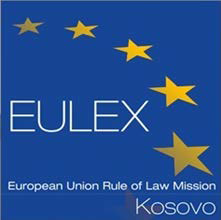 për qëllime të 	përpunimit Të të dhënave personale Në lidhJe me aksidentet/incidentet e transportit nGA misioni I bashkimit evropian për sundim Të ligjit në kosovëHYRJEMbrojta e privatësisë suaj, që përfshinë të dhënat tuaja personale, është tejet e rëndësishme për Bashkimin Evropian dhe Misionin e PPSM të Bashkimit Evropian për Sundim të Ligjit në Kosovë (më tej në tekst “EULEX KOSOVA”). Me rastin e përpunimit të të dhënave personale ne pasqyrojmë dispozitat e Kartës për të Drejtat themelore të Bashkimit Evropian, dhe në veçanti dispozitat e nenit 8 të saj. Kjo deklaratë e privatësisë shpjegon mënyrën e përpunimit të të dhënave tuaja nga EULEX KOSOVA për qëllimin për të cilin ato mblidhen dhe të drejtat tuaja si subjekt i të dhënave. Të dhënat tuaja personale përpunohen në pajtim me parimet dhe dispozitat e përcaktuara në legjislacionin përkatës për mbrojtjen e të dhënave, që përfshinë Rregulloren (BE) 2018/1725 të Parlamentit Evropian dhe të Këshillit të datës 23 tetor 2018 për mbrojtjen e personave fizikë në lidhje me përpunimin e të dhënave personale nga ana e institucioneve, organeve, zyrave dhe agjencive të Bashkimit Evropian dhe për lëvizjen e lirë të këtyre të dhënave, dhe shfuqizimin e rregullores (KE) nr. 45/2001 dhe vendimit nr. 1247/2002/EC që nga data 11 dhjetor 2018, e përafruar me dispozitat e rregullores së përgjithshme për mbrojtjen e të dhënave (BE) 2016/679 dhe në pajtim me udhëzimin CivOpsCdr 12-2018 dhe Procedurën Standarde të Operimit (PSO) të Eulex Kosova për mbrojtjen e të dhënave personale. Misioni ka për synim që mbrojtja e të dhënave të bëhet në pajtueshmëri të plotë me standardet e përcaktuara në kornizën e re juridike përmes përdorimit të instrumenteve fleksibile miqësore për privatësinë me mbrojtje të duhura. Të gjitha të dhënat e natyrës personale – përkatësisht të dhënat që mund të ju identifikojnë në mënyrë të drejtpërdrejtë apo të tërthortë – do të trajtohen në mënyrë të drejtë dhe të ligjshme me kujdesin e nevojshëm.QËLLIMI I OPERACIONIT TË PËRPUNIMIT Qëllimi i këtij operacioni të përpunimit është sigurimi që rastet e aksidenteve/incidenteve me vetura të EULEX Kosova të përpunohen në mënyrë elektronike përmes Departamentit të Sigurimit dhe Sigurisë. Konsiderata për veçantitë operacionale të njësive të caktuara të Misionit duhet të merret parasysh. Kjo nevojitet për të siguruar që mblidhen vetëm të dhënat që nevojiten për qëllimet e përkufizuara.Me qëllim të mundësimit të procesit të rregullt të kërkimit të dëmshpërblimit dhe rimbursimit, Misioni është i obliguar të mbledhë raporte përmes Departamentit të Sigurimit dhe Sigurisë, që përfshijnë të dhëna si në vijim: emri, mbiemri, numri i ID, numri i targës së regjistrimit, si dhe humbjet, lëndimet, raportet mjekësore dhe të gjitha rrethanat e aksidentit. TË DHËNAT E PËRPUNUARATë dhënat, përfshirë të dhënat personale, që mund të përpunohen për këtë qëllim mund të jenë këto: Emri dhe mbiemri, numri i ID, numri i targës së regjistrimit, data dhe koha e aksidentit/incidentit, numri i targës së veturës së palës së tretë (nëse është e përfshirë), përshkrimi i rastit,Raporti nga inspektimi i veturës, faturat, tabela e raportimit.KONTROLLUESI I OPERACIONIT TË PËRPUNIMIT Kontrolluesi që përcakton qëllimin dhe mënyrat e aktivitetit të përpunimit është Misioni i PPSM EULEX Kosova. Sektori i EULEX Kosova përgjegjës për menaxhimin e përpunimit të të dhënave personale është DEPARTAMENTI I SIGURIMIT DHE SIGURISË nën mbikëqyrjen e Shefit të Misionit apo zëvendësit që vepron në emër të tij. MARRËSIT E TË DHËNAVE Marrësit e të dhënave tuaja mund të jenë Shefi i Misionit apo zëvendësit që vepron në emër të tijStafi i transportitStafi i sigurisëStafi i Qendrës së EULEX Kosova për Situata dhe Informata (SIC) Stafi i autorizuar nga kompania e sigurimit Informatat e dhëna nuk do t’i komunikohen palëve të treta, përveç kur është e domosdoshme për qëllimet e përcaktuara më sipër. Të dhënat personale nuk planifikohen t’i transferohen ndonjë shteti të tretë. Informatat e dhëna nuk do t’i komunikohen palëve të treta, përveç kur është e domosdoshme për qëllimet e përcaktuara më sipër.DHËNIA, QASJA DHE NDRYSHIMI I TË DHËNAVE Ju keni të drejtë t’i qaseni të dhënave tuaja personale dhe të drejtë të korrigjoni të dhënat personale të pasakta apo të mangëta, si dhe të kërkoni largimin e të dhënave tuaja personale, nëse ato janë mbledhur në mënyrë të paligjshme, kërkesë kjo që do të zbatohet brenda një muaji nga kur kërkesa juaj konsiderohet legjitime. Nëse keni ndonjë pyetje rreth përpunimit të të dhënave tuaja personale, ju mund t’i drejtoni ato në adresën funksionale: info@eulex-kosovo.eu baza ligjore për OPERACIONIN e përpunimit Baza ligjore përveç legjislacionit të lartcekur për mbrojtjen e të dhënave:Veprimi i përbashkët i Këshillit 2008/124/CFSP, datë 4 shkurt 2008, së bashku me Veprimet e Përbashkëta dhe Vendimet pasuese të Këshillit për ndryshimin dhe zgjatjen e Veprimit të Përbashkët 2008/124/CFSP, i fundit Veprimi i Këshillit (CFSP) 2021/904Plani operacional i rishikuar (EEAS(2021/540 datë 18/05/2021)Udhëzimi i Komandantit të Operacioneve Civile 12/2018 për PSO për mbrojtjen e të dhënave personale PSO e EULEX Kosova për mbrojtjen e të dhënave (2019-EULEX -0002-01)PSO për veturat e EULEX (2016/EULEX/0011-01)Informatat e dhëna nuk do t’i komunikohen palëve të treta, përveç kur është e domosdoshme për qëllimet e përcaktuara më sipër. Të dhënat personale nuk planifikohen t’i transferohen ndonjë shteti të tretë.. KUFIZIMI KOHOR PËR RUAJTJEN E TË DHËNAVEPeriudha e mbajtjes së të dhënave është 5 vite, përveç nëse të dhënat nevojiten për ndonjë procedurë ligjore apo ndonjë kërkese për dëme. Në rast se të dhënat nevojiten për ndonjë procedurë ligjore apo kërkesë për dëme, të dhënat relevante mund të mbahen përtej periudhave të zakonshme të mbajtjes për aq kohë sa është e nevojshme për përfundimin e procesit. Në rast të hetimeve për incident të sigurisë/penale, të dhënat përkatëse rregullohen me legjislacionin specifik (legjislacionin e Kosovës apo të BE-së apo të shtetit anëtar të BE-së).  Siguria e të dhënave: Masat e duhura organizative dhe teknike të sigurisë do të sigurohen sipas rregullave dhe procedurave relevante për mbrojtjen e të dhënavepër të parandaluar qasjen e personave të paautorizuar në sisteme kompjuterike; leximin, kopjimin, ndryshimin apo largimin e paautorizuar të mediave të ruajtjes; regjistrimin e paautorizuar në memorie; zbulimin/tregimin e paautorizuar; ndryshimin apo fshirjen e të dhënave personale të ruajtura; përdorimin nga persona të paautorizuar të sistemeve për përpunimin e të dhënave përmes mjeteve për transmetimin e të dhënave;për të siguruar që përdoruesit e autorizuar të sistemit të përpunimit të të dhënave të mos mund t’i qasen të dhënave personale të tjera përveç atyre për të cilat iu referohen të drejtat e tyre të qasjes; mundësi për të kontrolluar hyrjet në sistem; dhe që të dhënat personale që përpunohen në emër të palëve të treta mund të përpunohen vetëm me udhëzim të kontrolluesit; dhe që, gjatë komunikimit apo transportimit të të dhënave personale, të dhënat të mos mund të lexohen, kopjohen apo fshihen pa autorizim;të regjistrohet se cilat të dhëna personale janë komunikuar, në çfarë kohe dhe tek kush.Përkufizimi i masave të sigurisë Dosjet elektronike: Të dhënat personale të mbledhura ruhen në serverë që funksionojnë sipas rregullave përkatëse të sigurisë. Të dhënat personale përpunohen nga stafi i caktuar. Dosjet do të kenë qasje të autorizuar. Masat sigurohen për të parandaluar entitetet jopërgjegjëse nga qasja në të dhëna. Qasja e përgjithshme në të gjitha të dhënat personale të mbledhura dhe të gjitha informatat e ndërlidhura është e mundshme vetëm për marrësit me UserID / Password.Dosjet fizike: Kur nuk janë duke u përdorur, kopjet fizike të të dhënave personale të mbledhura do të ruhen në sirtarë të siguruar me rregull dhe të kyçur.KONTAKTI PËR MBROJTJEN E TË DHËNAVE: KËSHILLTARI I MISIONIT PËR MBROJTJEN E TË DHËNAVE Për pyetje rreth mbrojtjes së të dhënave tuaja personale, ju mund të kontaktoni edhe Këshilltarin e Misionit për mbrojtjen e të dhënave (KMMDh)– këshilltarin ligjor - në emailin funksional të Misionit: MDPA@eulex-kosovo.euMJETET JURIDIKE Ju në çdo kohë keni të drejtë për mjete juridike të cilat mund t’i drejtoni tek Shefi i Misionit në EULEX Kosova, duke kopjuar KMMDh (këshilltarin ligjor). 